Ф.И.О.: Кошаева Светлана Босхомджиевна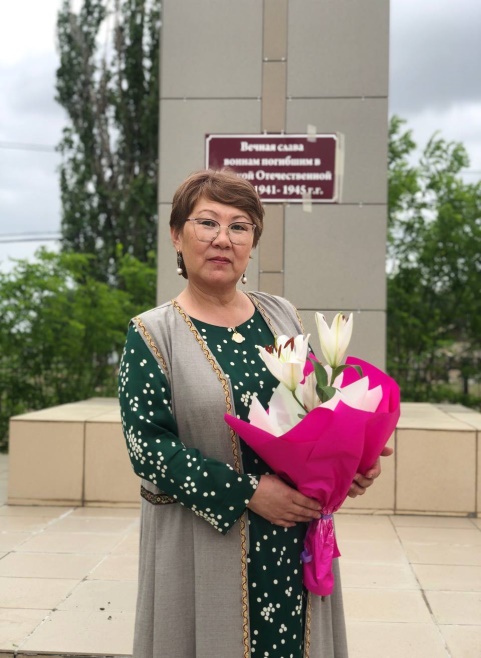 Дата рождения: 3 сентября 1972 годаМесто рождения: п. Тугтун  Кетченеровского района Республики КалмыкияОбразование: высшееДолжность: учитель родного языка и литературыМесто работы: МКОУ «Ергенинская СОШ имени Л.О.Инджиева»Стаж работы: 29 летКраткая биографическая справка с указанием:основных направлений деятельности (научная и творческая деятельность):   Учителем Кошаевой Светланой Босхомджиевной проводится большая работа с обучающимися в целях сохранения  родного языка и культуры.   Развитию творческих способностей  детей  способствует социальный проект театральный кружок «Джангрин ачнр». Учащиеся кружка выступают со своей постановкой на различных мероприятиях, конкурсах и занимают призовые места. Муниципальный конкурс ««Хальмг туульсар наад тəвлһн»» принес заслуженное I место, руками детей были изготовлены сценические костюмы, оформления, декорации. Членами жюри были отмечены знание родного языка, артистичность, успешное вхождение в сценический образ, отражение этнокультурных реалий быта калмыцкого народа. Ежегодно ученики принимают участие в театрализованных постановках на калмыцком языке к Дню депортации. В 2021 году участники кружка провели новогоднее представление на калмыцком языке для детей п. Ергенинский в Сельском доме культуры. В 2023 году заняли 1 место в муниципальном конкурсе «Хальмг келяр чеежяр дасхий», посвященном писателям и поэтам юбилярам.  Светланой Босхомджиевной реализуется проект «Кабинет-музей  калмыцкого прикладного искусства и культуры». Ребята с большим интересом взялись за оформление.  В кабинете установили макет калмыцкой  кибитки, учащиеся сами  собирали домашнюю утварь, делали стенды, рисовали картины. Работа по оформлению выявила много талантливых детей. Теперь в кабинете Светланы Босхомджиевны проводятся этнографические экскурсии, мероприятия районного и республиканского уровня. На базе кабинета была проведена районная встреча с делегацией из Монголии, межрайонная встреча Советов родного языка.Творческий проект, реализуемый с детьми: переводческая работа «Соньн зәңг». Этот проект развивает кругозор детей, способствует развитию речи учащихся, прививает любовь к родному языку, литературному творчеству. Ученики сочиняют стихи, сказки на родном языке, печатаются в районных, республиканских изданиях, занимают призовые места в конкурсах. По результатам данной работы ученики Кошаевой С. Б. были отмечены грамотами журнала «Байр».достижений в профессиональной деятельности: Результаты участия обучающихся в республиканской олимпиаде школьников по предметам этнокультурной направленности: «калмыцкий язык», «калмыцкая литература»Результаты участия обучающихся в проектно-исследовательской деятельности, конкурсах, научно-практических конференциях этнокультурной направленности.Наличие званий, наград и поощрений.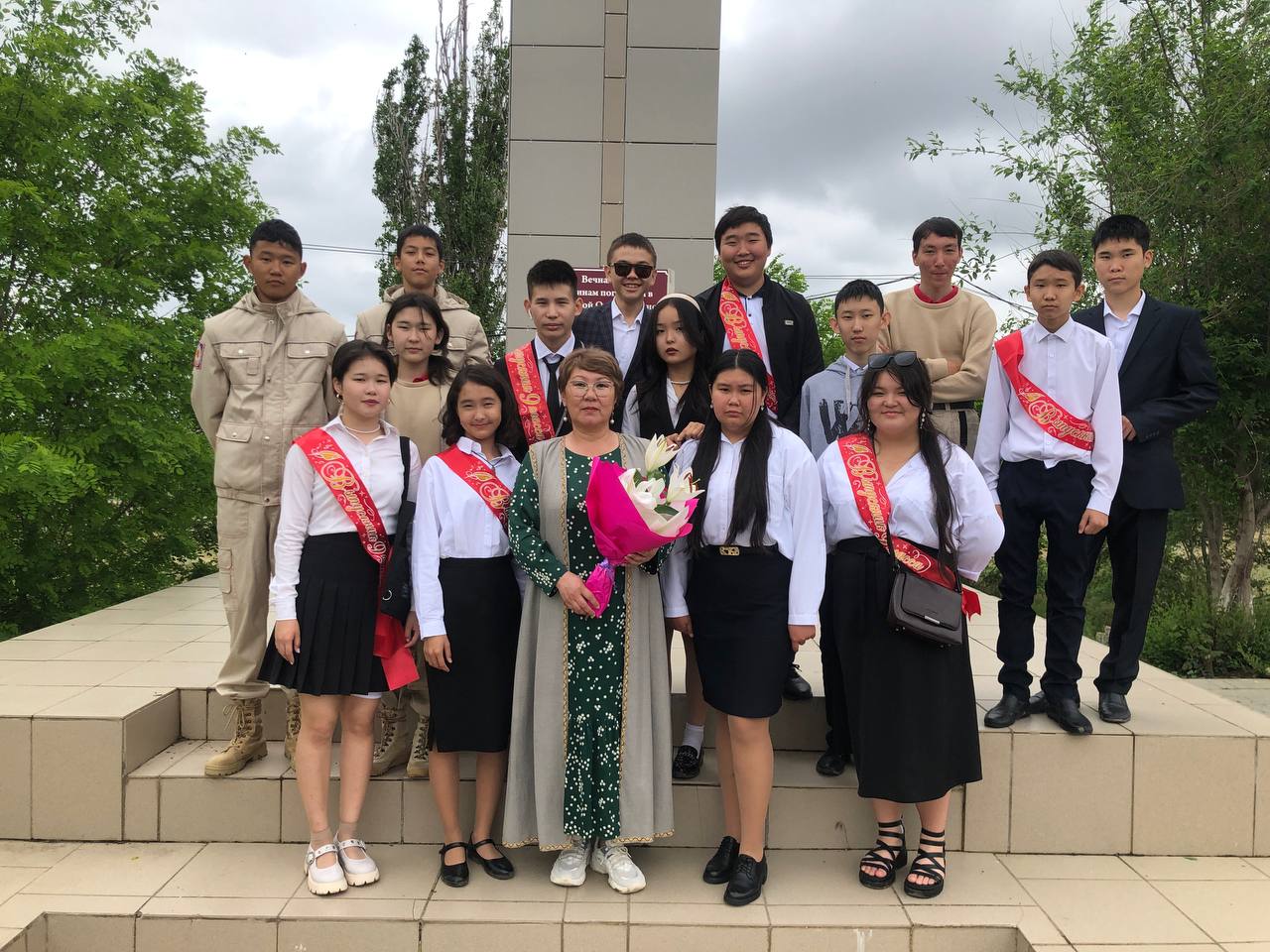   Открытый урок, посвященный 100-летию Народного поэта Калмыкии Д.Н.Кугультинова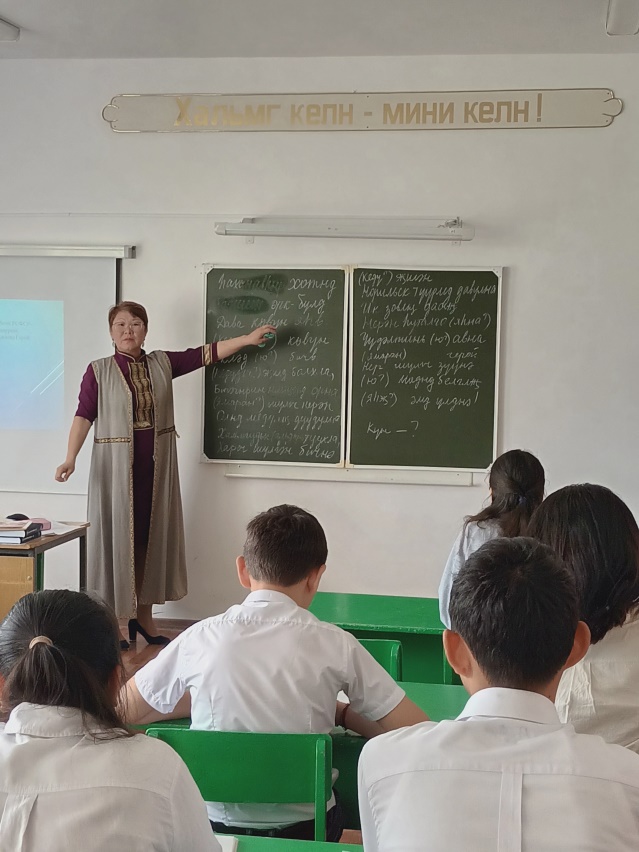 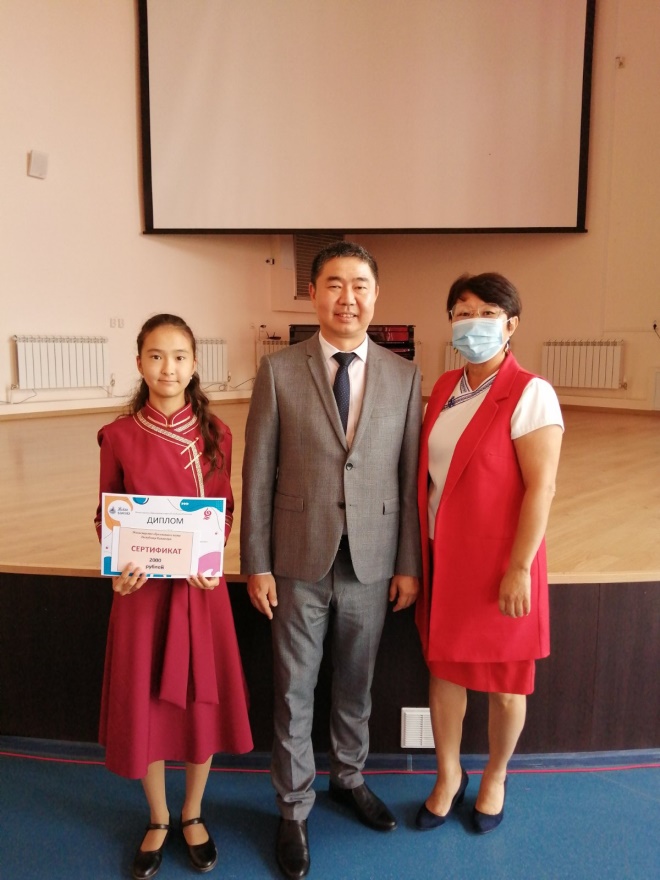 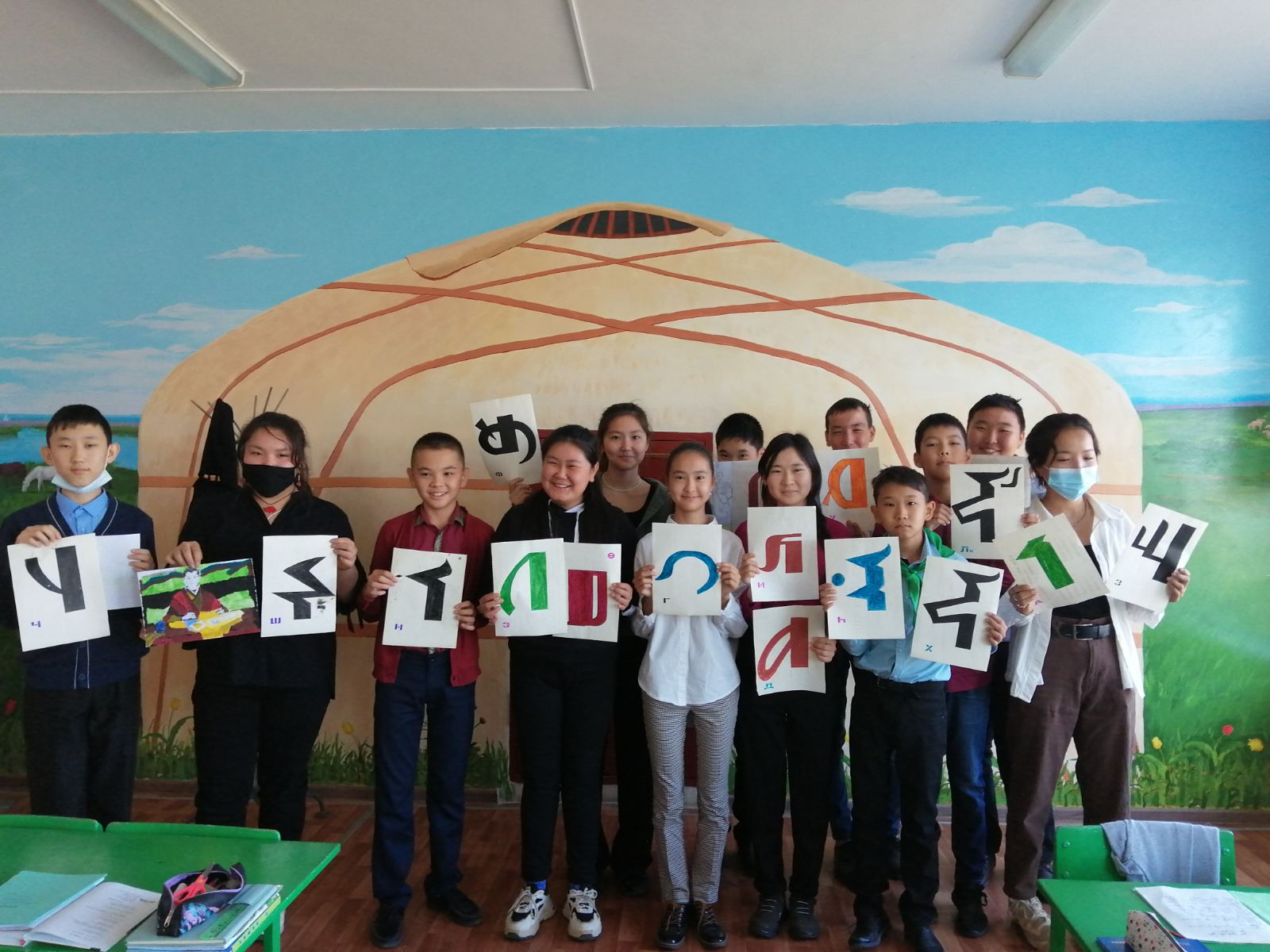 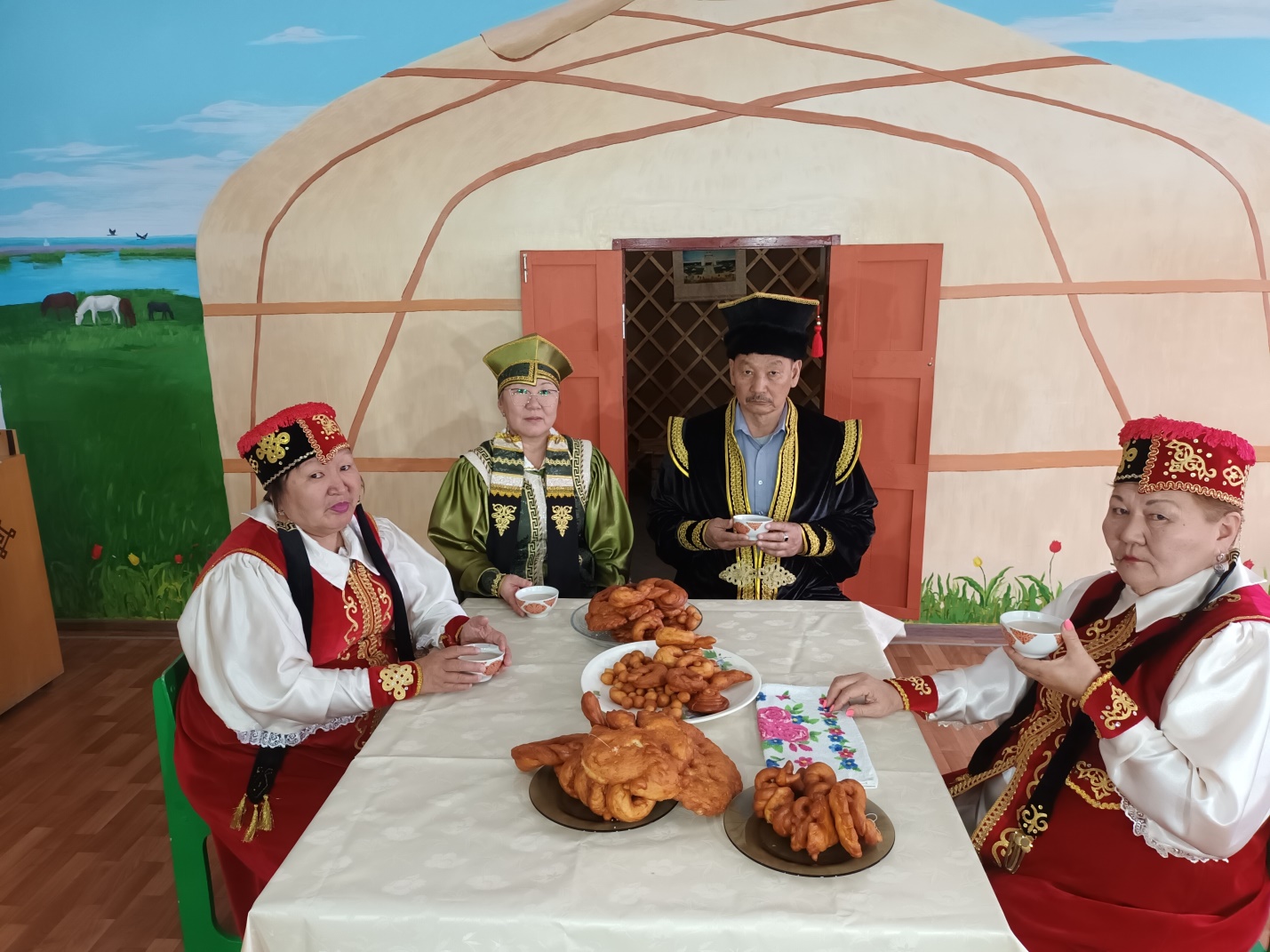 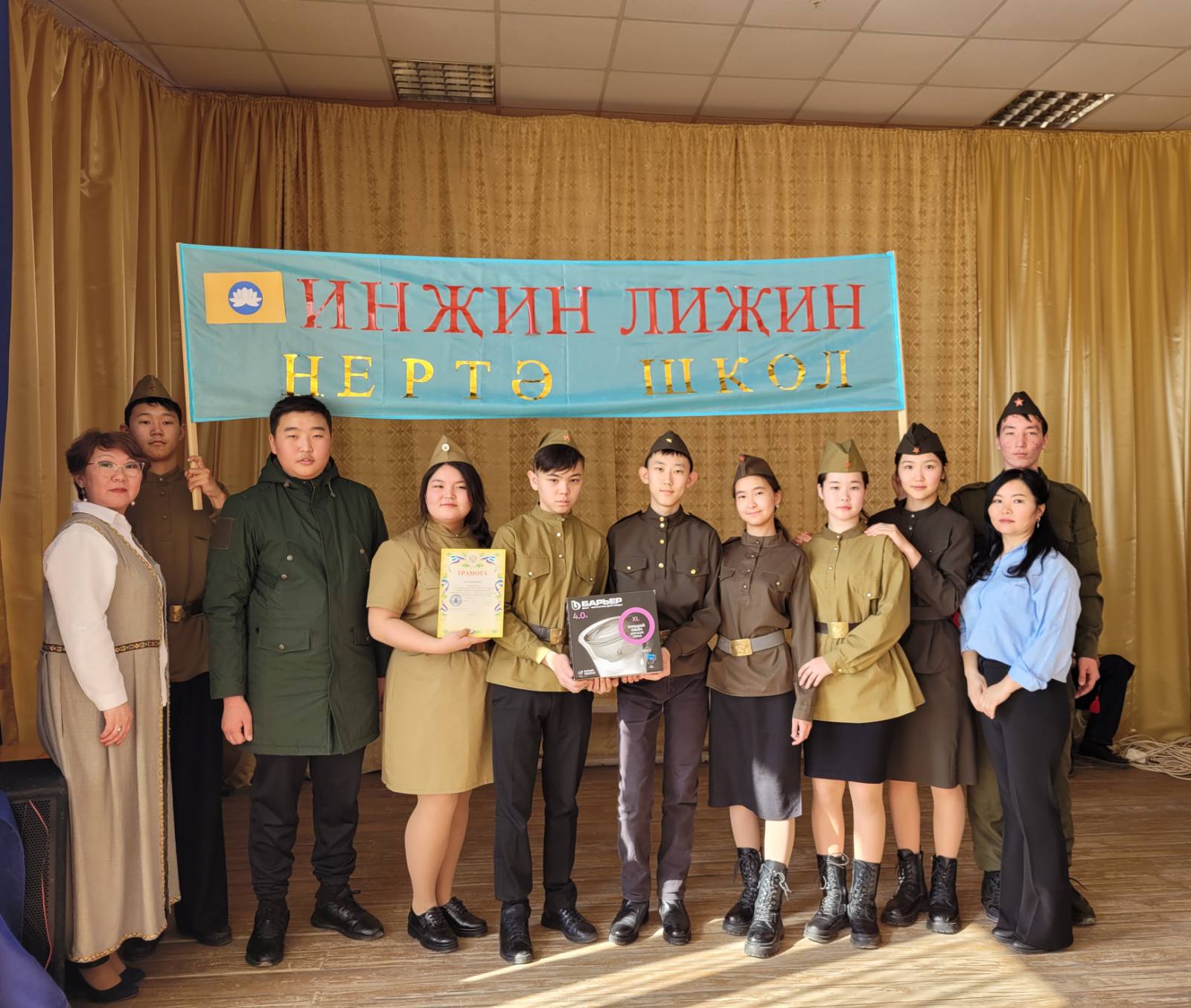 Учебный годпредметФИОклассПобедители муниципального уровняПобедители муниципального уровняПобедители муниципального уровняПобедители муниципального уровня2020-2021Калмыцкий языкКошаева Амуланга5 класс2020-2021Калмыцкий языкАнджаева Александра10 класс2020-2021Калмыцкая литератураМечирова Герел10 класс2020-2021Калмыцкая литератураНаранов Эдуард11 класс2021-2022Калмыцкий языкКошаева Амуланга6 класс2021-2022Калмыцкий языкУбушиев Никт8 класс2021-2022Калмыцкий языкАнджаева Александра11 класс2021-2022Калмыцкая литератураМечирова Герел11 класс2022-2023Калмыцкий языкКошаева Амуланга7 класс2022-2023Калмыцкий языкУбушиев Никт9 класс2022-2023Калмыцкий языкЛиджиева Эвелина10 класс2022-2023Калмыцкая литератураБуваев Дольган8 класс2022-2023Калмыцкая литератураШавлинова Данара9 классПобедители республиканского ровняПобедители республиканского ровняПобедители республиканского ровняПобедители республиканского ровня2021-2022Калмыцкий языкУбушиев Никт8 класс2022-2023Калмыцкая литератураШавлинова Данара9 классПризеры муниципального уровня Призеры муниципального уровня Призеры муниципального уровня Призеры муниципального уровня 2020-2021Калмыцкий языкСанджиев Владимир6 класс2020-2021Калмыцкий языкМанджиева Айса2021-2022Калмыцкий языкМанджиев Галсан5 класс2021-2022Калмыцкая литератураШавлинов Владимир10 класс2022-2023Калмыцкий языкОвкаджиева Даяна6 класс2022-2023Калмыцкая литератураУбушиев Байр5 класс2022-2023Калмыцкая литератураДорджиева Джиргала6 класс2022-2023Калмыцкая литератураУбушиев Очир7 класс2022-2023Калмыцкая литератураДорджиев Байр10 классПризеры республиканского уровня Призеры республиканского уровня Призеры республиканского уровня Призеры республиканского уровня 2020-2021Калмыцкая литератураНаранов Эдуард11 класс2021-2022Калмыцкий языкАнджаева Александра11 класс2022-2023Калмыцкий языкУбушиев Никт9 классПризеры республиканского уровня Призеры республиканского уровня Призеры республиканского уровня Призеры республиканского уровня 2021-2022Калмыцкий языкКошаева Амуланга6 классУчебный годпредметФИОклассПобедители муниципального уровняПобедители муниципального уровняПобедители муниципального уровняПобедители муниципального уровня2021-2022Конкурс «Үннд үкл уга»Шавлинова Данара8 класс2022-2023Республиканский конкурс детских творческих работ «13 лет, 13 дней»Шавлинова Данара9 класс2022-2023Муниципальный конкурс литературно-музыкальной композиции поэтов и писателей юбиляровКоманда (театральный кружок)1 местоПобедители республиканского уровняПобедители республиканского уровняПобедители республиканского уровняПобедители республиканского уровня2020-2021Конкурс «Живая классика» посвященный 110-летию со дня рождения Б. Б. БасанговаМархаева Оюна7 класс2022-2023Республиканский конкурс детских творческих работ «13 лет, 13 дней»Шавлинова Данара9 классПризеры муниципального уровня Призеры муниципального уровня Призеры муниципального уровня Призеры муниципального уровня 2020-2021 Конкурс на лучшее исполнение «Джангра»Дорджиев Байр8 класс2020-2021Конференция «Номто Очиров – легенда времени»Овкаджиев Данир10 класс2022-2023Муниципальный конкурс чтецов в рамках Декады родного языкаЭдеев Алдар6 классПризеры республиканского уровня Призеры республиканского уровня Призеры республиканского уровня Призеры республиканского уровня 2021-2022Олимпиада Калмыцкого государственного университета по калмыцкому языкуАнджаева Александра11 класс2021-2022Челлендж-конкурс «Хальмг келəр чееҗəр келий»Убушиев Никт8 класс2021-2022Конкурс «Живая классика» посвященный 110-летию со дня рождения К. ЭрендженоваШавлинова Данара8 класс2022-2023Республиканский конкурс сочинений (эссе) «Мѳңгн бичүр» («Серебряное перо»)Убушиев Никт9 класс2022-2023Республиканский поэтический заочный конкурс «Природа Родины моей»Убушиев Никт9 класс2022-2023Республиканский творческий конкурс «Мы вместе сохраним планету»Убушиев Никт, 4 место9 класс№Год полученияНазвание награды, поощрения12005Грамота Министерства образования Республики Калмыкия22014Почетная грамота Министерства образования и науки Российской Федерации32016Благодарность Министерства образования и науки Республики Калмыкия42017Почетное звание «Почетный работник сферы образования»52017Премия Главы «Келни билг»62018Премия главы Республики Калмыкия в номинации «Лучший учитель родного языка»72018Лучший учитель Кетченеровского района в номинации «Учитель гуманитарного направления»82020Заслуженный учитель Республики Калмыкия92022Премия Главы «Келни белг» 